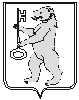 АДМИНИСТРАЦИЯ БАЛАХТОНСКОГО СЕЛЬСОВЕТАКОЗУЛЬСКОГО РАЙОНАКРАСНОЯРСКОГО КРАЯКОМИССИЯ ПО ЧРЕЗВЫЧАЙНЫМ СИТУАЦИЯМ И ПОЖАРНОЙБЕЗОПАСНОСТИРЕШЕНИЕКомиссия по предупреждению и ликвидации чрезвычайных ситуаций и пожарной безопасности, РЕШИЛА:Утвердить план действий по обеспечению пожарной безопасности на территории Балахтонского сельсовета согласно приложению:Контроль за исполнением решения оставляю за собой.Решение вступает в силу со дня его подписания.Глава сельсовета, председатель КЧС                                                        В.А.МецгерПриложение к решению комиссии по чрезвычайным ситуациям и пожарнойбезопасности администрации Балахтонского сельсовета от 27.02.2020  № 03План действий по обеспечению пожарной безопасности на территории Балахтонского сельсовета27.02.2020с. Балахтон№ 03Об утверждении плана действий по обеспечению пожарной безопасности на территории Балахтонского сельсовета на 2020 год№ п/пМероприятиеСрок исполненияОтветственный1Обследование противопожарного состояния организаций и учреждений, жилого фонда, важных объектовВ течении 2020 годаРуководители учреждений, техник по благоустройству населенных пунктов сельсовета и пожарной безопасности 2Корректировка перечня бесхозяйных строений, отсутствующих указателейАпрель-июнь 2020Ведущий документовед администрации сельсовета3Проведение работы по оказанию необходимой адресной помощи пенсионерам, социально – незащищенным семьям по ремонту печного отопления, замене ветхой электропроводкиАпрель – май 2020Участковая социальная служба, совместно с представителями администрации4Проведение мероприятий по недопущению сельскохозяйственных палов населениемАпрель – август 2020Заместитель главы администрации сельсовета 5Проверка укомплектованности муниципальных учреждений первичными средствами тушения пожаров и противопожарным инвентаремВ течении 2020 годаРуководители муниципальных учреждений6Проведение опашки населенных пунктовАпрель – август 2020Техник по благоустройству и пожарной безопасности7Содержание пожарного постаВ течении 2020 годаГлава сельсовета8Приобретение специальной и боевой одежды для пожарных добровольцев, первичных средств пожаротушения (огнетушители, пожарные рукава, лом, багор и прочее)В течении 2020 годаЗаведующий хозяйством администрации Балахтонского сельсовета9Ремонт, очистка подъезда к источникам противопожарного водоснабженияВ течении 2020 годатехник по благоустройству населенных пунктов сельсовета и пожарной безопасности10Проверка подъездов с площадками (пирсами) с твердым покрытием размерами не менее 12*12 у пожарных водоисточников для установки пожарных автомобилей и забора водыВ течении 2020 годатехник по благоустройству населенных пунктов сельсовета и пожарной безопасности11Приобретение, монтаж, обслуживание и ремонт системы оповещения людей на случай пожараВ течении2020 годаГлава сельсовета12Введение особого противопожарного режимаПри необходимостиГлава сельсовета13Информирование населения с помощью листовой, памяток, сходов граждан и через периодическое издание «Балахтонские вести», официальный сайт администрацииВ течении 2020 годаЗаместитель главы администрации сельсовета